Фестиваль электронной музыки и спорта «Сурские зори» состоится на территории базы отдыха на берегу р.Сура. Рядом с мостом через реку Сура на трассе М7 Москва-Казань, 583 км. Расстояние от Нижнего Новгорода – 170 км, от Чебоксар 70 км, Казани – 220 км.Что вас ожидает на Фестивале?Лучшие диджеи.Спортивная зона (мини-футбол, волейбол, мини-гольф, сдача норм ГТО и др.)Зоны отдыха (бани, сауны, бильярд, караоке, пляж, барбекю, катера, катамараны и др.)Сувенирная продукция.Камера хранения.Какие билеты существуют?Стандарт 1000 руб.VIP 5000 руб.Билет категории А с возможностью размещения в номерном фонде базы отдыха - по прайсу от 600 руб. в сутки на одно лицо. На все дни фестиваля действуют:Билет категории Б с возможностью размещения в палаточном городке 300 руб. за палаточное место для 2-х человек.Билет категории В с возможностью проезда и стоянки на территории фестиваля 400 руб.Билет категории Г возможностью проезда и стоянки на территории базы отдыха рядом с номерным фондом 800 руб.Билет категории Д с возможностью проживания в палаточной гостинице (палатки для двоих и 4-х чел, туристический коврик и постельное белье) по 250 руб. с чел. в сутки.Вы можете заранее выбрать и оплатить удобный для вас пакет. Например: билет  Стандарт + проживание в палатке+стоянка автомашины рядом с территорией фестиваля (1000+300+400 = 1700 руб).Что такое билет стандарт и VIP?Билет категории Стандарт - это билет, который действителен на все дни фестиваля с любым количеством входов и выходов с территории при наличии специального браслета. Важно: Ожидается повышение цены по мере приближения к дате фестиваля.Билет категории VIP дает право посещения специально оборудованной зоны с фуршетом (вечером с 20.00 до 22.00) и с отдельным балконом рядом с главной сценой, а также будет предложена прогулка на катере. Дополнительно предоставляется место для стоянки автомобиля рядом с главной сценой. Проживание бронируется отдельно.Количество пакетов с размещением и стоянкой транспорта на территории фестиваля ограничено. Рекомендуем приобретать билеты заранее.Покупая билет категории Б, вы получаете право установки собственной палатки на охраняемой территории с бесплатными уличными душевыми, туалетами, навесами, розетками для подзарядки мобильных устройств. Работает камера хранения для ценных вещей и документов.Вход на все объекты проживания и отдыха строго по браслетам, приобретенным для посещения самого фестиваля.На территории палаточного городка будет создана отдельная зона с палаточной гостиницей. Палаточная гостиница предлагает несколько вариантов размещения, каждый из которых предусматривает оборудованную палатку с туристическими ковриками и постельным бельем, доступ к круглосуточной стойке регистрации, камеру хранения, умывальники и душевые кабины. Вся территория зон отдыха будет огорожена. Территория находится под видеонаблюдением. Ответственность за личные и ценные вещи жителей организаторы не несут. Рекомендуем для хранения ценных вещей пользоваться камерой хранения.Можно ли приехать со своей палаткой, не покупая пакет ни в одну из зон отдыха, и поставить свою палатку где-либо в поле?За территорией фестиваля гости могут разместить свои собственные палатки и автомобили. Мы не рекомендуют создавать подобные палаточные лагеря, так как там не предусмотрено никаких удобств и мы не можем гарантировать вашу личную безопасность. В связи с пожароопасным периодом такое размещение может быть запрещено местным законодательством и органами МЧС.Мероприятие имеет возрастную категорию 16+. Вход на территорию с детьми, даже в сопровождении взрослых невозможен.
Можно ли будет купить билет на месте?Перед входом на фестиваль будут работать кассы по продаже билетов. Но учитывая большой интерес к фестивалю, гарантировать 100% наличие билетов любых категорий на месте мы не можем, поэтому рекомендуем покупать билеты заранее. К тому же, цена билета в день фестиваля будет выше, чем по предварительной продаже.Вход на территорию фестиваля с любыми напитками в любой емкости, включая пластиковые бутылки, запрещен. Вы можете привезти с еду и напитки (кроме стеклянных емкостей и алкоголя), если хотите разместиться в палаточном городке Но все, что вы привезете с собой, нужно будет оставить в зонах отдыха в палатке или в машине, потому что проход из палаточного городка/стоянки на территорию фестиваля со своими напитками и едой (в любой емкости) запрещен.На фестивале предусмотрена камера хранения. Локеры для хранения ценных вещей и стеллажи для больших сумок. Камеры хранения платные. Cтоимость аренды составляет 200 рублей. За утерю ключа от локера или номерка от места на стеллаже взымается плата в 300 рублей.Размер локера: 20 см – ширина, 45 см – высота, 50 см – глубина.
Также будут места на стеллажах для размещения больших сумок.Можно ли на территории зон отдыха самостоятельно готовить еду на открытом огне или на газовой горелке?Для палаточного городка будет оборудовано несколько мест для костров для приготовления пищи. В остальных местах разведение костров запрещено, так как  летом в соответствие с законодательством вводится особый противопожарный режим.Желаем Вам приятного отдыха на Фестивале электронной музыки и спорта «Сурские зори»Телефоны для справок: 8835 6280 67, 8835 62 20 12, 8 906 388 90 44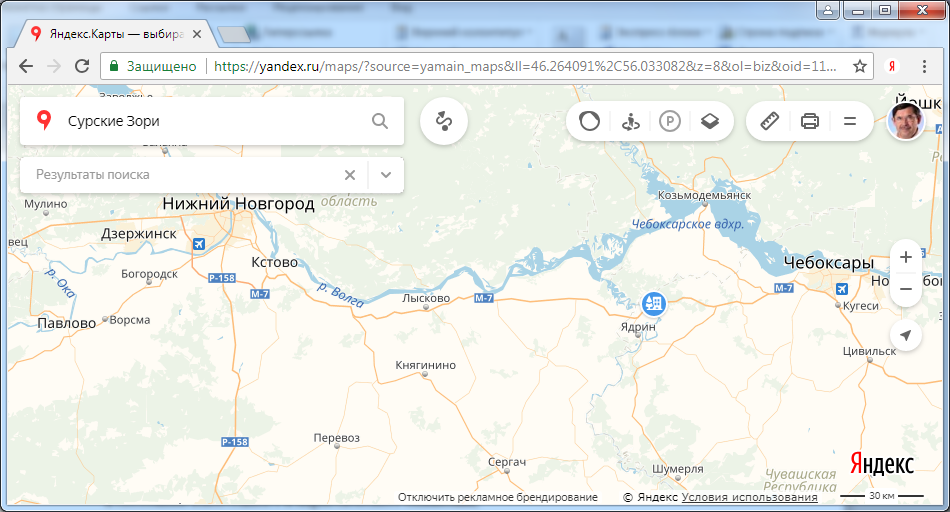 